本校國中部100學年度第二學期休業式照片（101.06.29.）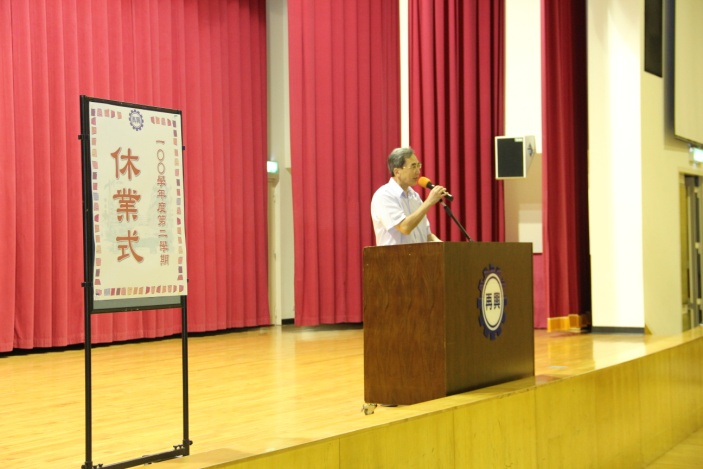 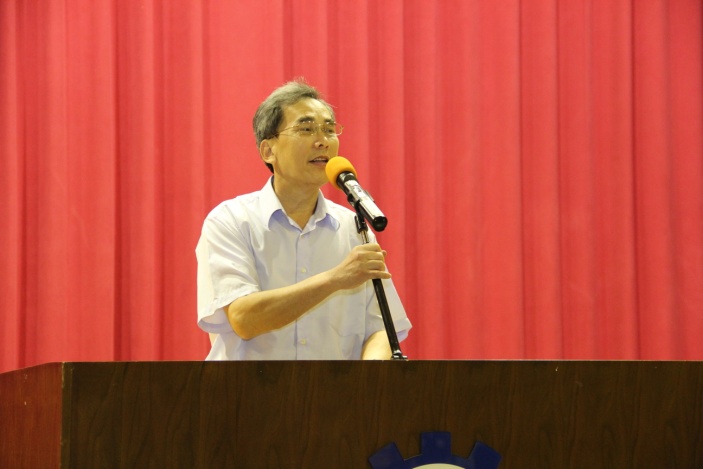 說明：說明：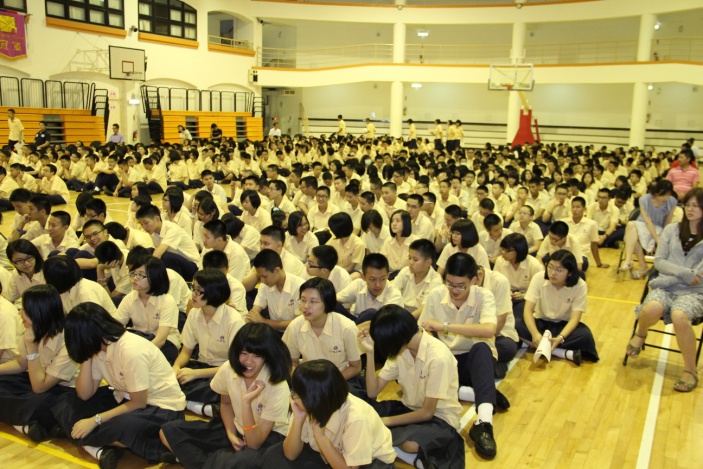 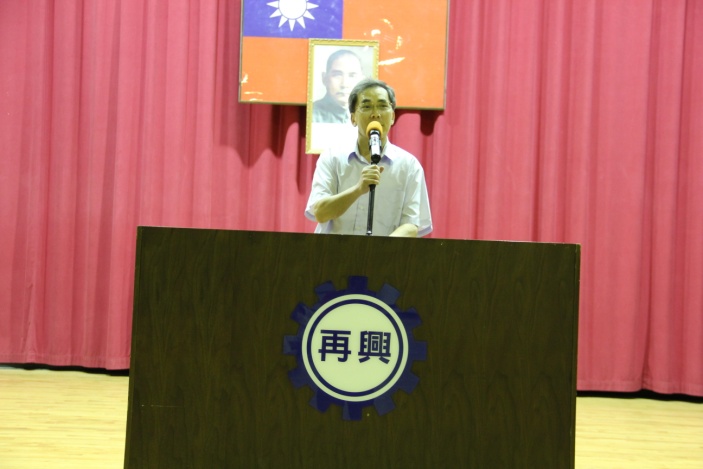 說明：說明：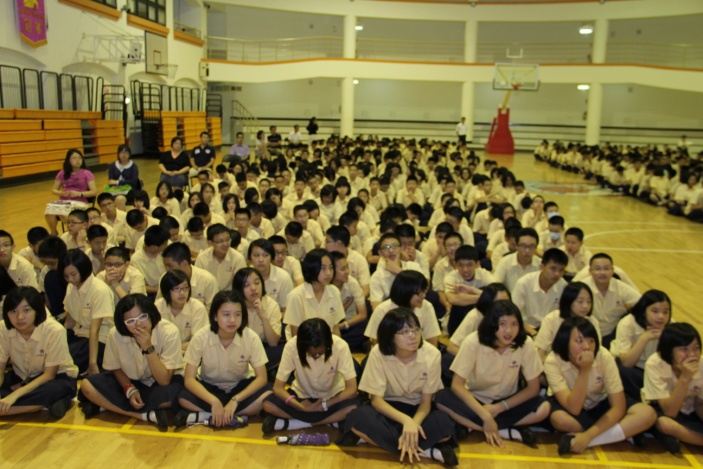 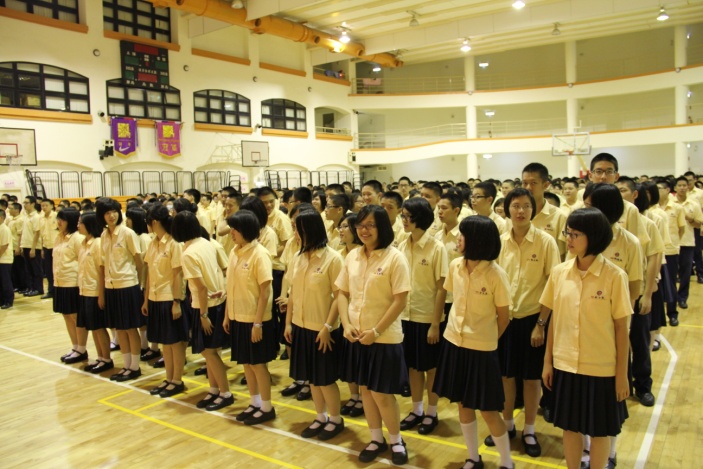 說明：說明：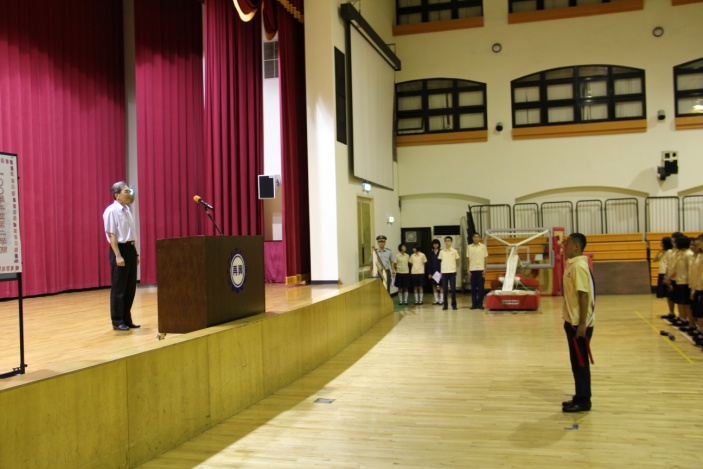 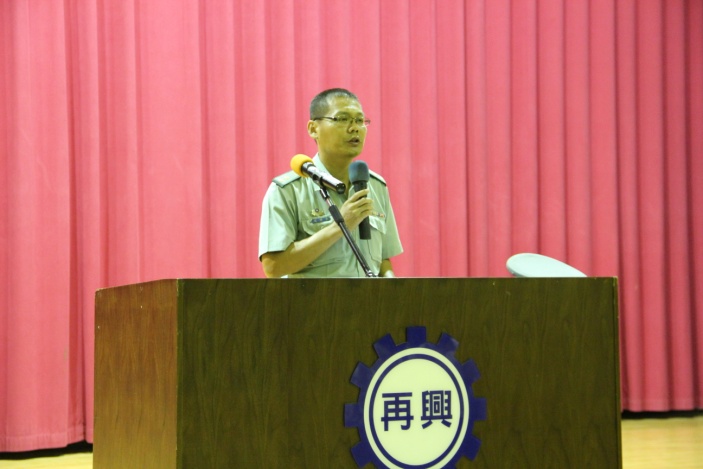 說明：說明：